TurinysI. 	KULTŪROS STRATEGIJOS RENGIMO PROCESASKlaipėdos rajono kultūros strategija iki 2030 m. (KS) – tai savivaldybės ilgalaikio planavimo dokumentas, rengiamas atsižvelgiant į valstybės ir regioninio lygmens teritorijų ir strateginio planavimo dokumentus. KS rengimo tikslas – nustatyti rajono kultūros srities vystymo Klaipėdos rajono savivaldybėje viziją, prioritetus ir tikslus siekiant racionaliai naudoti išteklius, teikti kultūros paslaugas, atitinkančias Klaipėdos rajono gyventojų ir svečių poreikius, užtikrinti nuoseklią kultūros paslaugų plėtrą ir identiteto išsaugojimą. Šia strategija siekiama identifikuoti priemones, kurių įgyvendinimas Klaipėdos rajone užtikrintų aukščiausios kokybės kultūros paslaugas, jų įvairovę, didintų rajono žinomumą ir patrauklumą Lietuvos ir tarptautiniu mastu.Klaipėdos rajono kultūros strategijos iki 2030 m. rengimą sudaro 3 etapai: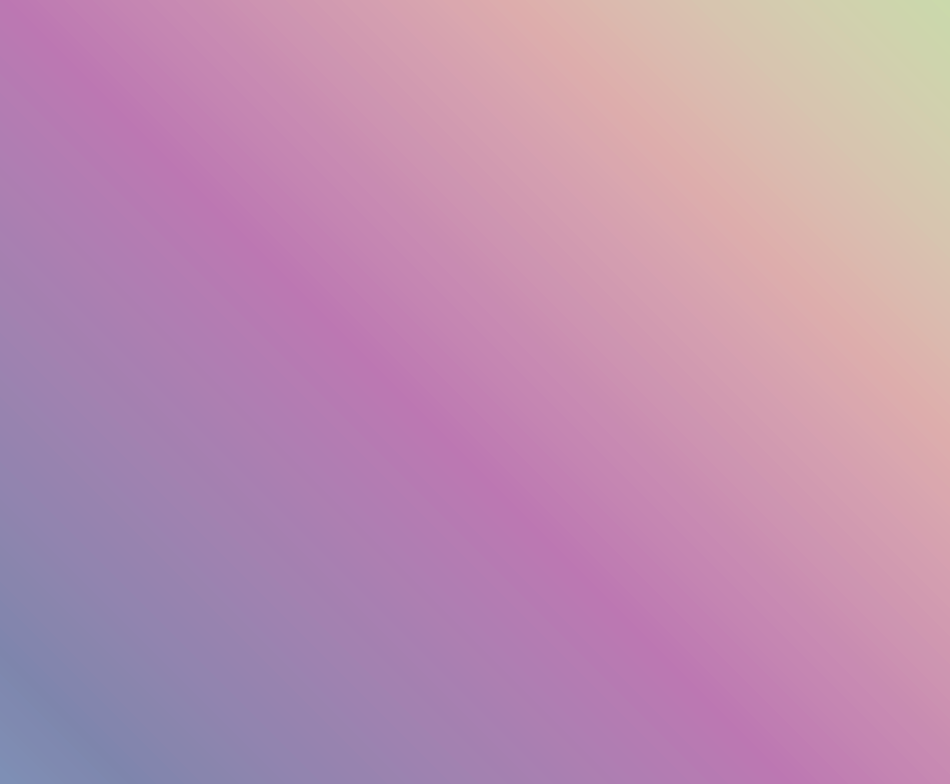 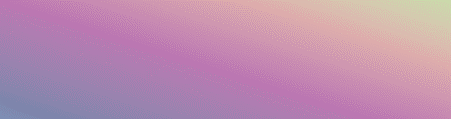 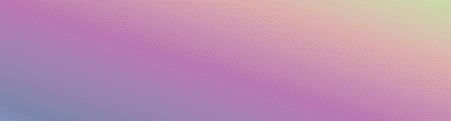 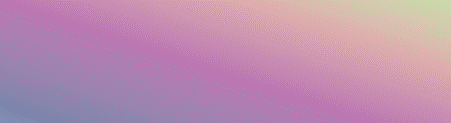 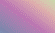 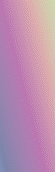 1 pav. Klaipėdos rajono kultūros strategijos iki 2030 m. rengimo etapaiŠaltinis: sudaryta autoriųI etapo „Aplinkos analizė“ metu buvo atlikta Klaipėdos rajono kultūros sektoriaus analizė strateginių dokumentų kontekste, esamos situacijos (išorinių ir vidinių veiksnių) analizė, įvertinti gyventojų nuomonės tyrimo rezultatai, aplinkos veiksniai aptarti focus grupėse. Darbo grupės susitikime vykusios diskusijos metu buvo aptarta stiprybių, silpnybių, galimybių ir grėsmių (SSGG) analizė.II etapo „KS“ metu suformuota Klaipėdos rajono kultūros strategijos iki 2030 m. koncepcija (toliau – Koncepcija), kurią detalizuoja strategija (priemonių planas).Koncepcijos rengimo eiga:identifikuotos esminės Klaipėdos rajono savivaldybės kultūros srities problemos, nustatytos pagal aplinkos analizės išvadas; apibrėžta Klaipėdos rajono kultūros politikos strategijos vizija, išdėstomi pagrindiniai jos aspektai; nustatyti tikslai ir uždaviniai, kuriuos įgyvendinus būtų sprendžiamos identifikuotos problemos ir įgyvendinama vizija; išskirti aiškūs rodikliai, leidžiantys matuoti tikslų ir uždavinių pasiekimo sėkmę: tikslų pasiekimui vertinti – poveikio (efekto) rodikliai, uždavinių pasiekimui vertinti – rezultato rodikliai. Pagal parengtą ir patvirtintą koncepciją parengta detali Klaipėdos rajono strategija: nustatomos poveikio ir rezultato rodiklių siektinos reikšmės, parengiamas priemonių planas ir nustatomi priemonių įgyvendinimo rodikliai.II.	KLAIPĖDOS RAJONO KULTŪROS SRITIES ESMINIŲ PROBLEMŲ IDENTIFIKAVIMASKlaipėdos rajono kultūros problemų formavimo pagrindas – atlikta planavimo dokumentų, kultūros sektoriaus, paslaugų ir aplinkos analizė, susistemintos darbo grupių posėdžių metu išsakytos SSGG analizės išvados (pateiktos Aplinkos analizės dokumente), gyventojų nuomonės tyrimo rezultatai. Atlikus esamos situacijos ir SSGG analizę, gyventojų nuomonės tyrimą, išskiriamos esminės teminės Klaipėdos rajono kultūros srities problemos, įtraukiant Klaipėdos rajono savivaldybės finansuojamas kultūros įstaigas (toliau – KĮ) (žr. 1 lentelę).1 lentelė. Esminiai kultūros srities iššūkiai ir teminės problemosIII. KLAIPĖDOS RAJONO KULTŪROS POLITIKOS STRATEGIJOS VIZIJAKlaipėdos rajono kultūros strategijos iki 2030 m. koncepcijoje Klaipėdos rajono kultūros politikos strategijos vizija apibrėžiama laikotarpiui iki 2030 m. Formuojant Klaipėdos rajono kultūros strategijos viziją:vertintos identifikuotos rajono problemos (esamos būklės analizės dalis);atsižvelgiama į pabrėžtas stiprybes (esamos būklės analizės dalis);išlaikomas vykdomų kultūros plėtros projektų, programų ir pan. politikos formavimo veiksnių tęstinumas.Tuo pačiu stengtasi išlaikyti vizijos formuluotės tikslingumą, atitiktį gyventojų lūkesčiams. Norima pabrėžti Klaipėdos rajono išskirtinumą ir siekius, kartu išlaikant dėstymo lakoniškumą. Atsižvelgiant į šiuos aspektus, suformuluota Klaipėdos rajono kultūros politikos strategijos vizija: Kūrybinga Klaipėdos rajono bendruomenė, puoselėjanti Mažosios Lietuvos ir Žemaitijos kultūras Orientuojantis į numatytąją Kultūros politikos viziją, išskiriamos šios dvi prioritetinės Klaipėdos rajono savivaldybės kultūros politikos kryptys (prioritetai):Išskiriamas ir horizontalus Kultūros politikos strategijos prioritetas – vieninga komunikacijos strategija ir stiprus tarpsektorinis bendradarbiavimas, kuris įsilieja į abi prioritetinės Klaipėdos rajono savivaldybės kultūros politikos kryptis. Šiuo horizontaliu prioritetu atkreipiamas dėmesys į poreikį sistemingai ir vienu kanalu komunikuoti apie Klaipėdos rajono kultūros veiklas. Taip pat, išskiriamas dėmesys bendradarbiavimui su kitais sektoriais (ypatingai turizmo ir švietimo), kuriant ir įgyvendinant kultūrines programas. Pagrindinis rezultatas, kurio siekiama įgyvendinus Klaipėdos rajono kultūros strategiją, – tai aukštesnė kultūros paslaugų kokybė, efektyvesnis būtinų išteklių panaudojimas, platesnis kultūros paslaugų spektras ir didesnis kultūros paslaugų teikėjų ratas. KS įgyvendinimo sėkmė galėtų būti matuojama šiais raktiniais rodikliais (angl. Key Performance Indicators, KPI):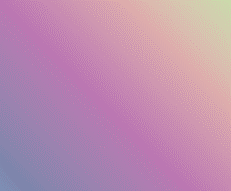 IV. KLAIPĖDOS RAJONO KULTŪROS POLITIKOS STRATEGIJA iki 2030 m.I prioritetas. Puoselėti Mažosios Lietuvos ir Žemaitijos kultūrasII prioritetas. Kurti subalansuotą ir integralią kultūros politiką Trumpinių paaiškinimas:Biblioteka – Klaipėdos rajono savivaldybės Jono Lankučio viešoji bibliotekaMuziejus – Gargždų krašto muziejusTIC – Klaipėdos rajono turizmo informacijos centrasPriedaiPriedas Nr. 1Pirmoji prioritetinė Strategijos kryptis – Puoselėti Mažosios Lietuvos ir Žemaitijos kultūras. Klaipėdos rajonas – unikalus kraštas, susikūręs dviejų etnografinių: Mažosios Lietuvos ir Žemaitijos regionų sankirtoje. Šios etnografinės kultūros formavo Klaipėdos rajono kraštą, gyventojų būdą ir tradicijas. Reta kuri savivaldybė Lietuvoje šiandien gali pasigirti tokiu etnografiniu unikalumu. Kuriant Klaipėdos rajono savivaldybės kultūros politiką būtina įprasminti šį išskirtinumą, numatant, kad Mažosios Lietuvos ir Žemaitijos kultūrų puoselėjimas bus viena Klaipėdos rajono kultūros politikos krypčių. Mažoji Lietuva arba Prūsų Lietuva – istorinis etnografinis Prūsijos, o vėliau Rytprūsių regionas, apėmęs šiaurrytinės Prūsijos provincijos dalis, kuriose gyveno lietuvininkai. Iki Kalavijuočių Ordino invazijos XIII a. vėliau Mažąja Lietuva tapusio regiono gyventojai buvo daugiausia skalvių ir nendruvių gentys. Lietuvos Respublikai likusiame Mažosios Lietuvos regiono rėželyje išsiskyrė skirtingų kaimų ir savitų trobesių plotai – pamario žvejų kaimai. Pagal tarmių klasifikaciją vakarinėje Mažosios Lietuvos dalyje (Klaipėdos rajone apimančiomis Karklės, Plikių, Priekulės ir kt. gyvenvietes) vyravo vakarų žemaičių (donininkų) pratarmė. Mažojoje Lietuvoje vyravo vienbalsis dainavimo stilius, gausiai užrašytos ir publikuotos lietuvininkų dainos, daugiausia lyrinės, pasižyminčios sudėtinga dermine sandara, savita ritmo struktūra. Išskirtiniai ir lietuvininkų tautiniai rūbai. Moterys vilkėjo gausiai prie kaklo rauktais, puošniai siuvinėtais marškiniais ir trumpomis liemenėmis. Liemenį juosdavo plačiomis rinktinėmis juostomis, o prie juosmens pasikabindavo delmoną – puošniai siuvinėtą medžiaginį maišelį. Klaipėdos krašte dėl kultūrų sankirtų įtakos buvo sukurta daug išskirtinių tik Klaipėdos kraštui būdingų valgių. Prūsijos valdžios netoleruojamą užgavėnių karnavalą Mažojoje Lietuvoje pakeitė nauja, santūresnė – Šiupinio šventė. Žemaitijos Paprūsė, 15 a. – 20 a. 1 pusės Lietuvos Didžiosios kunigaikštystės, vėliau Lietuvos Sūduvos ir Žemaitijos pasienio su Mažąja Lietuva teritorija (Klaipėdos rajone apėmė Veiviržėnų, Vėžaičių, Gargždų ir kt. gyvenvietes). Tai regionas su savitais gyventojų papročiais, mišriomis gyventojų tradicijomis, savitais amatų centrais. Paprūsės gyventojai iš kitų Didžiosios Lietuvos regionų išsiskyrė darbštumu, išsilavinimu, ūkine ir kultūrine pažanga. Čia kūrėsi daug liuteronų parapijų. Paprūsėje veikė patikima prieglauda knygnešiams, gabenusiems gilyn į Didžiąją Lietuvą ir Rusijos imperiją draudžiamąją lietuvių literatūrą. Piliakalniai niekuomet neegzistavo vieni. Jie atsirado, vystėsi ir buvo apleisti kartu su kitais savo laikų objektais. Piliakalniuose stovėjusios pilaitės gynė aplinkines gyvenvietes. Jų gyventojai, savo ruožtu, tiekdavo pilies įgulai visą būtiną aprūpinimą. Žuvusieji ginant pilį ir papilių gyventojai buvo laidojami to meto bendruomenės kapinėse. Piliakalniai – puikūs kultūrinio turizmo objektai. Bet siekiant juos pritaikyti lankymui, reikėtų: fiziškai parengti piliakalnį (šlaitų tvarkymai, medžių, krūmų genėjimas, laiptų, aikštelių, takų įrengimas, išsamūs ir įdomūs informaciniai stendai, privažiavimo kelių įrengimas) ir pritaikyti lankymui (informacijos surinkimas, jos pateikimas vartotojui, žemėlapių sudarymas, turistinių maršrutų piliakalnių lankymui parengimas ar piliakalnių įtraukimas į jau esamus populiarius maršrutus). Taip pat labai didelę įtaką piliakalnių populiarumui daro tradicinės, etnografinės šventės, kurios galėtų vykti piliakalnių teritorijoje.Prisidėti prie Žemaitijos ir Mažosios Lietuvos kultūrų puoselėjimo planuojama įgyvendinant vieną pagrindinį tikslą – plėtoti materialaus ir nematerialaus kultūros paveldo pažinimą išsaugant dviejų etnografinių regionų išskirtinumą.Lietuvos kultūros politikos strategijoje atkreipiamas dėmesys į tai, kad šiuolaikinei visuomenei pradeda trūkti esminių žinių apie etninę kultūrą, nes nutrūko nuoseklus tradicijos perdavimas iš kartos į kartą, nemažai šios kultūros formų sunyko. Visuomenėje formuojasi skeptiškas požiūris į etninės kultūros reiškinius, kurie stereotipiškai suvokiami kaip neaktualūs, provincialūs. Žmonėms trūksta esminių žinių apie etninę kultūrą. Papročiai, liaudies dainos bei kita kūryba traukiasi iš kasdienio žmonių gyvenimo (ypač miestuose), dažniau etninė kultūra perkeliama į sceną ar muziejų. Blogiausia būklė tų etninės kultūros sričių, kurioms puoselėti trūksta specialistų. Dažnai klaidingai manoma, jog etninė kultūra priklauso tik kultūros sričiai, tačiau ji apima ir švietimą, turizmą, smulkųjį verslą, aplinkosaugą bei kitas sritis. Ilgalaikėje perspektyvoje etninės kultūros išsaugojimui ir vaidmeniui visuomenės gyvenime lemiamą vaidmenį turės ne tik etninės kultūros ugdymo, bet ir specialistų rengimo likimas.Atskleidžiant etnografinių regionų savitumą ir siekiant juos išsaugoti, svarbu įtvirtinti šių regionų puoselėjimo tikslus ir uždavinius. Svarbus uždavinys – užtikrinti natūralią gyvuojančių tradicijų tąsą, sudaryti sąlygas tradicijų perdavimui bendruomenėse, nes etnoregioninis bendruomeniškumas yra etninės kultūros pamatas. Svarbus veiksnys gerinant Klaipėdos krašto kaimo įvaizdį ir saugant mūsų krašto tradicijas yra Mažosios Lietuvos ir Žemaitijos tradicinės architektūros puoselėjimas, tautinio paveldo amatų demonstravimas, edukacinių programų teikimas. Naujosios technologijos paliečia visas be išimties mūsų gyvenimo sritis. Į internetinę erdvę perkeliama ir etnografinė, folkloro medžiaga. Modernios komunikacinės technologijos praplečia bendravimo ribas, nutrina ribas tarp virtualios ir realios tikrovės. Naujosios technologijos sudaro galimybes visai naujai ir daugialypei etninės kultūros raiškai. Materialaus ir nematerialaus kultūros paveldo gyvybingumas užtikrinamas, kai jis natūraliai įsilieja į mūsų kasdienį gyvenimą, jį veikdamas ir praturtindamas. Tai pasieksime tuomet, kai istoriniai Mažosios Lietuvos ir Žemaitijos architektūros paminklai, archeologinės vietovės, sakralinis paveldas, tautosaka, tarmės, muzikinis ir choreografinis folkloras, papročiai, tradiciniai amatai suteiks visuomenei tapatybės ir tęstinumo pojūtį.Priedas Nr. 2Antroji prioritetinė Strategijos kryptis – Kurti subalansuotą ir integralią kultūros politiką.Kurti pažangias kultūrines tradicijas planuojama įgyvendinant du tikslus: 1) skatinti gyventojus kurti ir dalyvauti kultūroje ir 2) formuoti ir įgyvendinti įtraukią kultūros politiką. Pastarąjį dešimtmetį pastebima, kad regionuose veikiančių kultūros įstaigų misija kinta. Kultūros įstaigos ir jų teikiamos paslaugos be tiesioginių kultūros funkcijų įgyja ir socialinės aplinkos gerinimo tikslų: bendruomenių įgalinimo, pilietiškumo ugdymo, kultūrinio tapatumo kūrimo, lygių galimybių užtikrinimo, darnaus vietos vystymosi, mokymosi visą gyvenimą ir kt.Šiuo metu Klaipėdos rajone veikia platus ir geografiškai patogiai išdėstytas savivaldybės biudžetinių kultūros įstaigų tinklas. Kultūros įstaigos vykdo daug įvairių tradicijas puoselėjančių ir į kultūrines veiklas visuomenę įtraukiančių veiklų. Kultūrines veiklas taip pat gana aktyviai vykdo kelios nevyriausybinės organizacijos, švietimo ir neformalaus ugdymo įstaigos, bendruomenės, menininkai. Lietuvos kultūros politikos strategijoje yra atkreipiamas dėmesys į tai, kad dėl besikeičiančios kultūros įstaigų tinklo misijos, taip pat dėl demografinių pokyčių tendencijų atsiranda poreikis koncentruoti teikiamas kultūros, o atskirais atvejais ir kitas (švietimo, socialines) paslaugas, siekti kultūros sektoriaus sinergijos su kitais sektoriais, taip pat geriau panaudoti privačių ir NVO (bendruomenių, kolektyvų) bei pavienių miestų ir rajono menininkų potencialą.Kultūros sektoriaus sinergija su kitais sektoriais, tarp jų ypatingai su nevyriausybinėmis organizacijomis, bendruomenėmis bei rajono menininkais, yra neatsiejama sąlyga siekiant formuoti įtraukią kultūros politiką. Visais atvejais, kuriant pagrindus efektyvesnei kultūros įstaigų veiklai, koncentruojant paslaugų tinklą kokybiškų paslaugų teikimui reikalingi stiprūs ir motyvuoti žmogiškieji resursai. Šiuo metu nėra nuosekliai stebima ir analizuojama, kaip siekiama užsibrėžtų tikslų vykdant projektines veiklas, finansuojamas savivaldybės. Stinga kultūros projektų stebėsenos, jų rezultatų analizės, aktualių poreikių ir prioritetų identifikavimo, ekspertų darbo refleksijos, grįžtamojo ryšio su finansavimą ar apdovanojimus gaunančiais menininkais, organizacijomis. Kultūros pasiūlos gerinimo priemonės nėra aktualizuotos bendruomenėms pagal jų lokalius dalyvavimo kultūroje įpročius ir poreikius.Kultūra atlieka svarbią funkciją, kuri neabejotinai kuria socialines ir ekonomines vertes, tačiau jas dažniausiai nėra paprasta tiesiogiai apibrėžti ir pamatuoti. Kultūros ir kūrybinės industrijos prisideda prie ekonomikos augimo ir konkurencingumo, rinkos santykiais grįstų darbo vietų kūrimo, tačiau netiesioginės kultūros operatorių kuriamos ekonomikos vertės Lietuvoje nėra tinkamai analizuojamos ir apskaičiuojamos.Lietuvos kultūros politikos strategijoje pastebima, kad kokybiškos kultūros paslaugos daro įtaką vietos gyvenimo kokybei ir rajono darbo rinkos patrauklumui: padeda rajone išlaikyti darbuotojus, ypač aukštos kvalifikacijos specialistus. Vietoje veikiantys patrauklūs kultūros židiniai, efektyvus kultūros paveldo objektų įveiklinimas sudaro sąlygas smulkių verslų plėtrai. Vienas vertingiausių ir didžiausio potencialo socialinio kapitalo auginimo šaltinių – vietos bendruomenės, tačiau joms šiuo metu trūksta paskatų ir pritaikytų priemonių naudoti kultūros turinį ir resursus vietos, regiono identiteto sukūrimui ir stiprinimui.Kūrybiška vietokūra sujungia kultūrą ir bendruomenes, skatinant atsižvelgti į vietos kontekstą, konkrečius poreikius, tradicijų atgaivinimą ir bendrus interesus. Vadovavimasis šiais principais atveria kelius kūrybinėms partnerystėms, vietos verslumui, paveldo aktualizavimui ir bendruomenių įsitraukimui į vietos kultūrinį gyvenimą. Ilgalaikėje perspektyvoje kūrybiška vietokūra grįsta kultūros pasiūla įgalina tvarią vietos plėtrą ir geresnę gyvenimo kokybę.Kultūros pasiūla Lietuvoje nėra pritaikyta konkrečių bendruomenių poreikiams, todėl didelė dalis Lietuvos gyventojų nesidomi, nevartoja ir nedalyvauja kultūrinėje meninėje veikloje. Pasak Lietuva 2030 pažangos strategijos, mažiau nei pusė visuomenės narių yra linkę dalyvauti vykdant kultūrinę meninę veiklą. Mažą įsitraukimą į kultūrinį gyvenimą patvirtina ir Eurobarometro apklausos (2013 m.) duomenys: du iš trijų Lietuvos gyventojų nedalyvauja kultūrinėje meninėje veikloje. 2021 m. panašaus rodiklio reikšmė Klaipėdos regione išaugo, tačiau duomenų savivaldybės lygmeniu šiame tyrime neatskleista (2021-aisiais pristatytas tyrimas „Gyventojų dalyvavimas kultūroje ir pasitenkinimas kultūros paslaugomis“ – kultūrinėse veiklose dalyvauja apie pusę Klaipėdos apskrities respondentų (apskrities rodiklis yra aukštesnis, nei šalies vidurkis), pasitenkinimo kultūros paslaugomis lygis Klaipėdos apskrityje yra taip pat gana aukštas (Klaipėdos apskrityje – 63 proc.; palyginimui Lietuvoje – 70 proc.).Keičiantis darbo vietos sampratai, mobilumui tampant neatsiejama darbo dalimi, prognozuojama, kad netolimoje ateityje trečdalis darbuotojų dirbs ne tradiciniuose biuruose. Ypač aktyviai pastaraisiais metais auga bendradarbysčių skaičius bei jų užimtumas. Šios tendencijos keliasi ir į tokius sektorius, kaip kultūra. Siekiant skatinti gyventojus kurti ir dalyvauti kultūroje, keliami šie uždaviniai:Konsoliduoti kultūros funkcijas ir užtikrinti kokybiškas kultūros paslaugas Modernizuoti kultūros infrastruktūrą, įskaitant pritaikymą daugiafunkciam erdvių modeliui. Įgyvendinus šiuos tikslus bus išgrynintas Klaipėdos rajono savivaldybės kultūros biudžetinių įstaigų tinklas, pagerinta materialinė kultūros įstaigų bazė, iš esmės sutvarkyta ir atnaujinta infrastruktūra atlieps visuomenės poreikius ir kultūros sektoriaus tendencijas. Bus sukurtos inovatyvios erdvės, atveriančios galimybes bendradarbystės galimybėms, socialinio kapitalo ugdymui ir visuomenės poreikiams kultūroje patenkinti. Efektyviai ir tvariai išnaudojamas savivaldybės turtas, sukuriant materialinės bazės mainų tarp institucijų galimybes, sudarys sąlygas papildomai investuoti į kultūrą. Bus sukurtas kultūrinių veiklų stebėsenos ir vertinimo mechanizmas ir sudarytos sąlygos efektyviai panaudoti savivaldybės turtą pritaikant dalinimosi ir bendradarbystės metodus. Klaipėdos rajono kultūros įstaigose dirbs aukštos kvalifikacijos specialistai, turintys galimybę kelti kvalifikaciją įvairiose srityse.Siekiant formuoti ir įgyvendinti įtraukią kultūros politiką, keliami šie uždaviniai: Stiprinti visuomenės kūrybingumą ir dalyvavimą kultūrinėse veiklose Plėtoti kultūros ir kūrybinių industrijų sektoriųĮgyvendinus šiuos tikslus Klaipėdos rajone bus sudarytos sąlygos nevyriausybinio, verslo ir kultūros sektorių bendradarbiavimui, kursis nauji kūrybiniai verslai ir darbo vietos kultūros sektoriuje. Atsiras nauja kultūrinių veiklų finansavimo ir pilietinės visuomenės įtraukimo į tęstinę savanorystę programos, kurios stiprins visuomenės kūrybingumą ir didins dalyvaujančių kultūrinėse veiklose rajono gyventojų skaičių. Klaipėdos rajono gyventojai ir svečiai laiku bei patogiomis formomis ras visą informaciją apie rajone vykstančias kultūrines veiklas ir galimybę įsitraukti į jas. Bus sukurti mechanizmai ir palaikomos priemonės, įtraukiančios kitus sektorius, visuomenę, nevyriausybines ir bendruomenines organizacijas į kultūrinių veiklų vykdymą, sprendimų priėmimą ir bendradarbiavimą. Viešąsias kultūros paslaugas rajone aktyviai teiks nevyriausybinės organizacijos, bendruomenės įsitrauks į kūrybinio verslumo ir vietokūros veiklas. Būtent šios išskirtinės priemonės padės formuoti pozityvų Klaipėdos rajono įvaizdį kaip inovatyvaus kultūrinio potencialo kraštas.PROBLEMAPROBLEMOS PAGRINDIMAS (PRIEŽASTYS)1 PROBLEMANepakankamas dėmesys kultūros ir kūrybinėms industrijoms, galinčioms sukurti finansinio stabilumo pagrindą KĮSavivaldybėje stokojama dėmesio industrijoms, kurios gali komercializuoti kultūros ir kūrybinį potencialą, didinant KĮ finansinį savarankiškumą (ir/ ar mažesnę priklausomybę nuo savivaldybės ir valstybės biudžeto): Dauguma KĮ organizuojamų veiklų yra nemokamos ir jose dalyvaujama be registracijos, todėl KĮ negauna papildomų pajamų iš komercinės veiklos vykdymo ir retai kada gali fiksuoti tikslų paslaugų vartotojų/ dalyvių skaičių;Savivaldybės KĮ yra išlaikomos tik iš savivaldybės biudžeto. Kitos pajamos bei pajamos iš komercinės veiklos nesiekia 10 proc. visų pajamų (ypač vertinant, kad didžiąją dalį šių pajamų sudaro pajamos iš kino teatro veiklos; įskaitant ir tai, kad Bibliotekos pajamos iš komercinės veiklos sudaro vos 0,7 proc. įstaigos pajamų);Savivaldybėje nėra sutarimo dėl pačio principo: nemokami vs. mokami renginiai;Labai vangiai vykdoma ir nepastebima viešoji ir privačioji partnerystė kultūros politikos srityje;Esami meno kūrėjų ir laisvųjų kūrėjų registrai/ duomenų bazės neskatina tokius asmenis laisvai burtis, kurti ir savo veiklą tikslingai viešinti, todėl kūrėjų įtrauktis kuriant papildomus kultūros produktus ir paslaugas yra maža, trūksta Savivaldybės koordinavimo veiksmų;Savivaldybėje neveikia nė vienas kultūros inkubatorius.Finansavimo stabilumo trūkumas kartu atneša žmogiškųjų išteklių kompetencijos kūrimo, ugdymo ir palaikymo neapibrėžtumą, kadangi didžiausia dalis KĮ sąnaudų nukreipta į darbo užmokestį. Pasigendama didesnio finansavimo kultūros darbuotojams, jų kvalifikacijos kėlimui.2 PROBLEMANepakankamas dėmesys kultūros paveldo objektų (tiek materialiųjų, tiek nematerialiųjų) išsaugojimui, sutvarkymui, įveiklinimui ir viešumuiAtliekant aplinkos analizę, išaiškėjo, kad Savivaldybėje trūksta kryptingo dėmesio kultūros paveldo objektams – tiek materialiesiems (pavienių, kompleksinių ir į kompleksą įeinančių objektų išsaugojimui, sutvarkymui ir įveiklinimui), tiek nematerialiesiems (etninės kultūros puoselėjimui, populiarinimui). Teigtina, kad trūksta vieningos pozicijos, konkrečių veiksmų koordinavimo, siejant tvarkybos darbus su tikslu įveiklinti šiuos objektus, juos paversti įdomia, atraktyvia kultūros sklaidos priemone.Aplinkos analizės išvadas sustiprino gyventojų apklausa, kurios išvados išryškino gyventojų susirūpinimą kultūros paveldo apsauga ir/ ar nepakankamą pasitenkinimą esamomis kultūros paveldo išsaugojimo ir objektų įveiklinimo kokybe:Dauguma tyrime dalyvavusių Klaipėdos r. gyventojų kultūros paveldo apsaugą ir pritaikymą viešiesiems poreikiams vertina gerai (35 proc.) arba vidutiniškai (30 proc.). Labiausia lankomas ir svarbiausias kultūros vertybes respondentai įvardino Klaipėdos rajone esančius piliakalnius ir etnografines sodybas.Dauguma tyrime dalyvavusių Klaipėdos r. gyventojų etninės kultūros globos situaciją rajone vertina gerai (34 proc.) arba vidutiniškai (27 proc.), labai gerai vertina tik 13 proc. respondentų.Reiškiamas susirūpinimas vietos tradicijų išsaugojimu, identiteto puoselėjimu, etninės kultūros globa, kultūros paveldo išsaugojimu.3 PROBLEMAKĮ materialinis aprūpinimas nėra pakankamas aukštai paslaugų kokybei, patrauklumui bei prieinamumui užtikrintiKlaipėdos rajono savivaldybės gyventojai iš esmės patenkinti KĮ teikiamų paslaugų kokybe, įvairove bei prieinamumu, tačiau yra mažiau patenkinti paslaugų teikimui naudojama infrastruktūra:Tyrime dalyvavę Klaipėdos r. gyventojai daugumos viešųjų kultūros įstaigų infrastruktūros būklę vertino „gerai“, tačiau Gargždų kultūros centro ir jo skyrių pastatų būklė įvertinta vidutiniškai (29,9 proc.) arba blogai (21,3 proc.);Esamuose kultūros centruose, muziejuose, bibliotekose pageidaujama daugiau veiklų įvairaus amžiaus gyventojams, edukacijų vaikams, jaunimui, šeimoms, senjorams;Trūksta KĮ filialų (tiek bibliotekos, tiek kultūros centrų) naujai urbanizuotose gyvenvietėse (Slengiuose, Ketvergiuose ir pan.);KC patalpos yra ypatingai nepatrauklios (nepritaikytos, neįveiklintos ir neaprūpintos pagal atitinkamus poreikius) jaunimui bei vaikams;Turimos erdvės mažai naudojamos kultūros produktų ir paslaugų „komercializavimo“ veikloms (pritraukiama nepakankamai finansinę grąžą generuojančių veiklų, nenaudojami ekonominiai dalijimosi ir bendradarbystės mechanizmai bei kt.).4 PROBLEMANepakankama gyventojų įtrauktis į savivaldybės kultūros politikos formavimą, įgyvendinimą, koordinavimą ir įgalinimąVykdytas gyventojų nuomonės tyrimas atskleidė, kad kultūrinėse projektinėse veiklose yra dalyvavę daugiau negu pusė visų tyrime dalyvavusių Klaipėdos rajono gyventojų – 57 proc. Aktyviais kultūros projektų dalyviais galima laikyti organizatorius, veiklų koordinatorius, partnerius, rėmėjus, kurie inicijuoja ir finansuoja kultūros projektus bei rūpinasi jų įgyvendinimo organizavimu. Vis dėlto Kultūros veiklose dalyvauja tie patys asmenys ir neretai jie būna tiesiogiai susiję su organizatoriais. Neužtikrinama dalyvių įtrauktis, trūksta viešinimo. KĮ neturi pasirengusios komunikacijos programos, rinkodaros plano arba jos yra labai formalios ir neatliepiančios šiandienos galimybių.Tyrimo rezultatai parodė, kad aktyvioji bendruomenės dalis Klaipėdos r. sudaro 17 proc.: 10 proc. organizatorių ir veiklų koordinatorių ir 7 proc. partnerių, rėmėjų.Pasyviais kultūros projektų dalyviais yra laikomi žiūrovai, stebėtojai, kurie, remiantis tyrimo rezultatais, Klaipėdos rajone sudaro 32 proc. Tačiau daugiau negu trečdalis (41–43 proc.) visų tyrime dalyvavusių Klaipėdos rajono gyventojų nėra dalyvavę kultūros projektuose. Tai galima laikyti kultūrinio gyvenimo trūkumu Klaipėdos rajone, kadangi gyventojų įtrauktis į kultūros projektus skatina aktyvų dalyvavimą kultūriniame bendruomeniniame gyvenime.  Nepakankamą gyventojų įtrauktį į Savivaldybės kultūros gyvenimą papildo palyginti mažas suinteresuotumas atskirų sričių projektams (pvz., Tyrime dalyvavę Klaipėdos r. gyventojai tautinių mažumų įtrauktį į kultūrinius, renginius, projektus, kultūros edukaciją ir kultūrinę raišką vertina vidutiniškai (25 proc.) arba gerai (23 proc.). Tačiau net 40 proc. respondentų neišreiškė nuomonės šiuo klausimu, kas liudija didelės dalies gyventojų abejingumą tautinių mažumų įtraukties į kultūrines bendruomenines veiklas klausimu).Nepakankamas visuomenės įsitraukimas į Savivaldybės kultūros politikos formavimą, įgyvendinimą, koordinavimą ir kontrolę liudija šie faktai:Savivaldybėje įsikūrusios ir kultūros srityje veikia vos kelios nevyriausybinės organizacijos;Į Savivaldybės Kultūros tarybos sudėtį neįeina bendruomenių atstovai, kultūrines veiklas taip pat vykdančių pvz., švietimo, sporto įstaigų atstovai, laisvieji kūrėjai, menininkai. Taryboje yra vos 1 NVO atstovas.5 PROBLEMANepakankamas viešumas ir komunikacija tarp kultūros politikos „formuotojų“, jos vykdytojų ir kultūros paslaugų vartotojųAtliekant aplinkos analizę ir diskutuojant darbo grupėse apie Klaipėdos rajono kultūros srities stiprybes, silpnybes, galimybes ir grėsmes, sutarta, kad trūksta kultūros politikos konkretumo ir kryptingumo jos formavimo, įgyvendinimo (vykdymo), koordinavimo ir kontrolės srityse. Kartu tokie politikos veiksmai nėra viešinami (komunikuojami) platesnei visuomenei, kas gali mažinti gyventojų įtrauktį ir susidomėjimą kultūros sritimi. Pvz.:Yra net kelios vietos, kur skelbiami savivaldybėje vykstantys renginiai. Šie renginių kalendoriai (TIC ir Savivaldybės tinklapiuose) yra sunkiai randami vartotojo, neteikia visos informacijos apie visus vykstančius renginius. Nėra integruotos registracijos į renginius funkcijos. Nėra vieno bendro ir išsamaus renginių kalendoriaus.Pasigendama glaudesnio bendradarbiavimo, iniciatyvių bendruomenės atstovų įtraukimo į kultūrinių veiklų organizavimą, teikiamos vertingos idėjos.Savivaldybės KĮ nevykdo nuolatinių kultūros paslaugų lankytojų ir vartotojų apklausų. Nėra užtikrinama galimybė kultūros vartotojams palikti atsiliepimą apie gautas paslaugas, įvertinti jas, pateikti pasiūlymus.1 PRIORITETAS2 PRIORITETAS2 PRIORITETASPuoselėti Mažosios Lietuvos ir Žemaitijos kultūras, siekiama veiksmais, kurie skirti išsaugoti, tęsti ir perduoti šių dviejų etnografinių regionų išskirtinumą, kurti inovatyvias multifunkcines erdves šiuolaikiniams visuomenės kultūros poreikiams tenkinti ir išskirtines edukacines programas, įvairioms tikslinėms grupėms įtraukti. Krypties išskyrimo pagrindimas pateikiamas Priede Nr. 1. Prisidėti prie Žemaitijos ir Mažosios Lietuvos kultūrų puoselėjimo planuojama įgyvendinant vieną pagrindinį tikslą – plėtoti materialaus ir nematerialaus kultūros paveldo pažinimą išsaugant dviejų etnografinių regionų išskirtinumą.Kurti subalansuotą ir integralią kultūros politiką, siekiama veiksmais, kurie skirti užtikrinti kokybiškas kultūros paslaugas, konsoliduoti kultūros išteklius, kurti tolygesnį ir efektyvesnį kultūros įstaigų tinklą, formuoti įtraukią kultūros politiką, stiprinti visuomenės kūrybingumą, kurti ekonominę kultūros vertę, plėtoti kūrybinių industrijų sektorių, įgyvendinti bendradarbystės ir dalinimosi metodus. Krypties išskyrimo pagrindimas pateikiamas Priede Nr. 2.Kurti pažangias kultūrines tradicijas planuojama įgyvendinant du tikslus:Kurti subalansuotą ir integralią kultūros politiką, siekiama veiksmais, kurie skirti užtikrinti kokybiškas kultūros paslaugas, konsoliduoti kultūros išteklius, kurti tolygesnį ir efektyvesnį kultūros įstaigų tinklą, formuoti įtraukią kultūros politiką, stiprinti visuomenės kūrybingumą, kurti ekonominę kultūros vertę, plėtoti kūrybinių industrijų sektorių, įgyvendinti bendradarbystės ir dalinimosi metodus. Krypties išskyrimo pagrindimas pateikiamas Priede Nr. 2.Kurti pažangias kultūrines tradicijas planuojama įgyvendinant du tikslus:Puoselėti Mažosios Lietuvos ir Žemaitijos kultūras, siekiama veiksmais, kurie skirti išsaugoti, tęsti ir perduoti šių dviejų etnografinių regionų išskirtinumą, kurti inovatyvias multifunkcines erdves šiuolaikiniams visuomenės kultūros poreikiams tenkinti ir išskirtines edukacines programas, įvairioms tikslinėms grupėms įtraukti. Krypties išskyrimo pagrindimas pateikiamas Priede Nr. 1. Prisidėti prie Žemaitijos ir Mažosios Lietuvos kultūrų puoselėjimo planuojama įgyvendinant vieną pagrindinį tikslą – plėtoti materialaus ir nematerialaus kultūros paveldo pažinimą išsaugant dviejų etnografinių regionų išskirtinumą.1) skatinti gyventojus kurti ir dalyvauti kultūroje2) formuoti ir įgyvendinti įtraukią kultūros politikąSiekiant išsaugoti etnografinių regionų išskirtinumą ir perduoti etninę kultūrą ateities kartoms, keliami šie uždaviniai:Pritaikyti Klaipėdos rajono materialinio paveldo objektus etninės kultūros pažinimo poreikiamsUžtikrinti Klaipėdos rajonui būdingo nematerialaus kultūros paveldo pažinimą ir sklaidąKurti inovatyvias priemones ir multifunkces erdves šiuolaikiniams visuomenės poreikiams kultūroje tenkintiSiekiant skatinti gyventojus kurti ir dalyvauti kultūroje, keliami šie uždaviniai:Konsoliduoti kultūros funkcijas ir užtikrinti kokybiškas kultūros paslaugas Modernizuoti kultūros infrastruktūrą, įskaitant pritaikymą daugiafunkciam erdvių modeliuiSiekiant formuoti ir įgyvendinti įtraukią kultūros politiką, keliami šie uždaviniai: Stiprinti visuomenės kūrybingumą ir dalyvavimą kultūrinėse veiklose Plėtoti kultūros ir kūrybinių industrijų sektoriųĮgyvendinus šiuos uždavinius, Klaipėdos rajonas taps Mažosios Lietuvos ir Žemaitijos etninės kultūros puoselėjimo lyderiu Vakarų Lietuvoje. Kultūros paveldas bus pristatomas šiuolaikinėmis priemonėmis ir sukūrus patrauklius produktus įvairioms tikslinėms grupėms pritraukti ir įtraukti. Kultūros paveldo objektai bus maksimaliai įveiklinti ir pristatomi derinant tradicinius bei inovatyvius metodus. Klaipėdos rajono gyventojai gebės identifikuoti ir išskirti jų rajono tapatumą kuriančias tradicijas. Pati etnokultūra bus įgyvendinama įtraukiant visus kultūros srities dalyvius ir koordinuojant veiklas su partneriais iš kitų sektorių, ypatingai švietimo atstovais.Įgyvendinus šiuos tikslus bus iš esmės peržiūrėtas (funkciniu, geografiniu požiūriais) ir optimizuotas Klaipėdos rajono savivaldybės kultūros biudžetinių įstaigų tinklas. Kartu su KĮ tinklo optimizavimu, siekiama į kultūros produktų ir paslaugų rinką teikėjus, kurie nėra savivaldybės biudžetinės įstaigos ar įmonės –planuojama, kad viešąsias kultūros paslaugas rajone aktyviai teiks nevyriausybinės organizacijos, bendruomenės įsitrauks į kūrybinio verslumo ir vietokūros veiklas. Kartu planuojama investuoti į materialinę kultūros įstaigų bazę, kuri, sutvarkyta ir atnaujinta, atlieps visuomenės poreikius ir kultūros sektoriaus tendencijas. Bus sukurtos inovatyvios multifunkcinės erdvės atveriančios galimybes bendradarbystės galimybėms, socialinio kapitalo ugdymui ir visuomenės poreikiams kultūroje patenkinti. Efektyviai ir tvariai išnaudojamas savivaldybės turtas, sukuriant materialinės bazės mainų tarp institucijų galimybes, sudarys tinkamai perskirstyti investicijų srautus ir efektyviau investuoti į kultūrą (tiek veiklas, tiek objektus). Papildomai bus sukurtas kultūrinių veiklų stebėsenos ir vertinimo mechanizmas, leidžiantis į kultūros politikos formavimą, įgyvendinimą ir koordinavimą plačiau įtraukti Savivaldybės gyventojus. Pasiektus rezultatus padės įtvirtinti ir palaikyti Klaipėdos rajono kultūros įstaigose dirbantys ir dirbsiantys aukštos kvalifikacijos specialistai, turintys galimybę kelti kvalifikaciją įvairiose srityse.Įgyvendinus šiuos tikslus Klaipėdos rajone bus sudarytos sąlygos nevyriausybinio, verslo ir kultūros sektorių bendradarbiavimui, kursis nauji kūrybiniai verslai ir darbo vietos kultūros sektoriuje. Atsiras nauja kultūrinių veiklų finansavimo ir pilietinės visuomenės įtraukimo į tęstinę savanorystę programos, kurios stiprins visuomenės kūrybingumą ir didins dalyvaujančių kultūrinėse veiklose rajono gyventojų skaičių. Klaipėdos rajono gyventojai ir svečiai laiku bei patogiomis formomis ras visą informaciją apie rajone vykstančias kultūrines veiklas ir galimybę įsitraukti į jas. Bus sukurti mechanizmai ir palaikomos priemonės, įtraukiančios kitus sektorius, visuomenę, nevyriausybines ir bendruomenines organizacijas į kultūrinių veiklų vykdymą, sprendimų priėmimą ir bendradarbiavimą. Būtent šios išskirtinės priemonės padės formuoti pozityvų Klaipėdos rajono įvaizdį kaip inovatyvaus kultūrinio potencialo kraštas.KPIMato vienetasVertinimo kriterijaus reikšmėVertinimo kriterijaus reikšmėKPIMato vienetas20202030Kultūros viešųjų paslaugų kokybės vertinimas (gyventojų nuomonės tyrimas)Balai7,0Ne mažiau kaip 8,0Savivaldybės gyventojų, dalyvaujančių kultūrinėse projektinėse veiklose, dalis (palyginti su bendru Savivaldybės gyventojų skaičiumi) (gyventojų nuomonės tyrimas)Proc.57,0Ne mažiau kaip 70,0Eil. Nr.Priemonės pavadinimasRodiklisRodiklio kodasMato vienetasRodiklio reikšmėRodiklio reikšmėĮgyven-dinimo terminasKoordinatorius, vykdytojasEil. Nr.Priemonės pavadinimasRodiklisRodiklio kodasMato vienetas20202030Įgyven-dinimo terminasKoordinatorius, vykdytojas1.1. Tikslas. Plėtoti materialaus ir nematerialaus kultūros paveldo pažinimą, išsaugant dviejų etnografinių regionų išskirtinumą1.1. Tikslas. Plėtoti materialaus ir nematerialaus kultūros paveldo pažinimą, išsaugant dviejų etnografinių regionų išskirtinumąEtninės kultūros veikloms skiriama finansavimo dalis, palyginti su kultūros sričiai skiriamu savivaldybės finansavimuPO-1.1.-1Proc.n.d.Ne mažiau kaip 202030Kultūros, sveikatos ir socialinės politikos skyrius1.1. Tikslas. Plėtoti materialaus ir nematerialaus kultūros paveldo pažinimą, išsaugant dviejų etnografinių regionų išskirtinumą1.1. Tikslas. Plėtoti materialaus ir nematerialaus kultūros paveldo pažinimą, išsaugant dviejų etnografinių regionų išskirtinumąMaterialaus kultūros paveldo sutvarkymui, įveiklinimui  ir pan. veikloms skiriama finansavimo dalis, palyginti su kultūros sričiai skiriamu savivaldybės finansavimuPO-1.1.-2Proc.8,611,32030Kultūros, sveikatos ir socialinės politikos skyrius1.1.1. Uždavinys. Pritaikyti Klaipėdos rajono materialaus kultūros paveldo objektus etninės kultūros pažinimo poreikiams1.1.1. Uždavinys. Pritaikyti Klaipėdos rajono materialaus kultūros paveldo objektus etninės kultūros pažinimo poreikiamsSutvarkytų ir įveiklintų materialaus kultūros paveldo objektų dalis (nuo visų tokių objektų)RE-1.1.1.-1Proc.7,1 8,52030Architektūros ir teritorijų planavimo skyrius, Kultūros, sveikatos ir socialinės politikos skyrius1.1.1.1.Klaipėdos rajono piliakalnių sutvarkymas ir pritaikymas etninės kultūros pažinimo poreikiams Sutvarkytų ir etninės kultūros pažinimo poreikiams pritaikytų piliakalnių skaičiusPR-1.1.1.1.-1Vnt.152030Architektūros ir teritorijų planavimo skyrius, Kultūros, sveikatos ir socialinės politikos skyrius1.1.1.1.Klaipėdos rajono piliakalnių sutvarkymas ir pritaikymas etninės kultūros pažinimo poreikiams Sukurtų, tobulintų ir viešintų Klaipėdos rajono savivaldybės gidų, į kuriuos įtraukti piliakalniai (įskaitant elektroninius), skaičiusPR-1.1.1.1.-2Vnt.132030TIC, Biblioteka, Muziejus1.1.1.1.Klaipėdos rajono piliakalnių sutvarkymas ir pritaikymas etninės kultūros pažinimo poreikiams Veiklų (renginių, edukacinių programų), kurios bus vykdomos atnaujintose ir pritaikytose piliakalnių prieigose, skaičius (per metus)PR-1.1.1.1.-3Vnt.152030Kultūros, sveikatos ir socialinės politikos skyrius, kultūros įstaigos, NVO1.1.1.2.Istorinio Jokšų tilto per Karaliaus Vilhelmo kanalą kapitalinis remontas ir tvarkybos darbai, užtikrinantys autentiškumo išsaugojimąSutvarkytas Jokšų tiltasPR-1.1.1.2.-1Vnt.012027Statybos ir infrastruktūros skyrius1.1.1.2.Istorinio Jokšų tilto per Karaliaus Vilhelmo kanalą kapitalinis remontas ir tvarkybos darbai, užtikrinantys autentiškumo išsaugojimąParengta Jokšų tiltą pristatanti istorinė medžiagaPR-1.1.1.2.-2Kompl.012026Muziejus1.1.1.3. Mažosios Lietuvos ir Žemaitijos bažnyčių ir lurdų tvarkymas bei pristatymasSutvarkytų bažnyčių ir lurdų skaičiusPR-1.1.1.3.-1Vnt.472030Architektūros ir teritorijų planavimo skyrius1.1.1.3. Mažosios Lietuvos ir Žemaitijos bažnyčių ir lurdų tvarkymas bei pristatymasSukurtų elektroninių gidų, į kuriuos įtraukti Mažosios Lietuvos ir Žemaitijos bažnyčios ir lurdai, skaičius PR-1.1.1.3.-2Vnt.132030Muziejus, TIC, Dovilų EKC, kitos kultūros įstaigos1.1.1.4.Senųjų Klaipėdos rajono kapinaičių tvarkymas ir pristatymasSutvarkytų senųjų Klaipėdos rajono kapinaičių dalis, nuo visų kapinaičių skaičiausPR-1.1.1.4.-1Proc.5152030Architektūros ir teritorijų planavimo skyrius, seniūnijos, Muziejus1.1.1.4.Senųjų Klaipėdos rajono kapinaičių tvarkymas ir pristatymasParengtas senųjų Klaipėdos rajono kapinaičių žemėlapis su aprašymais PR-1.1.1.4.-2Vnt.012027Architektūros ir teritorijų planavimo skyrius, Muziejus1.1.1.4.Senųjų Klaipėdos rajono kapinaičių tvarkymas ir pristatymasSenųjų Klaipėdos rajono kapinaičių objektų, kuriems surinkta istoriografija, skaičiusPR-1.1.1.4.-3Vnt.042027Architektūros ir teritorijų planavimo skyrius, Muziejus1.1.1.5.Klaipėdos rajone išlikusių II pasaulinio karo objektų pritaikymas lankymuiAtliktas istorinis tyrimasPR-1.1.1.5.-1Vnt.012024Muziejus1.1.1.5.Klaipėdos rajone išlikusių II pasaulinio karo objektų pritaikymas lankymuiParengtas II pasaulinio karo objektų įveiklinimo priemonių planasPR-1.1.1.5.-2Kompl.012025Architektūros ir teritorijų planavimo skyrius, Muziejus1.1.1.5.Klaipėdos rajone išlikusių II pasaulinio karo objektų pritaikymas lankymuiĮgyvendintų priemonių plano priemonių dalisPR-1.1.1.5.-3Proc.01002030Architektūros ir teritorijų planavimo skyrius, Muziejus1.1.1.6. Klaipėdos rajone gyvenusių žydų (litvakų) materialiojo paveldo aktualizavimas Parengtas įprasminimo priemonių planasPR-1.1.1.6.-1Kompl.012022Architektūros ir teritorijų planavimo skyrius, Kultūros, sveikatos ir socialinės politikos skyrius, Muziejus1.1.1.6. Klaipėdos rajone gyvenusių žydų (litvakų) materialiojo paveldo aktualizavimas Įprasmintų Klaipėdos rajone gyvenusių žydų (litvakų) materialiojo paveldo objektų dalis nuo visų tokių objektųPR-1.1.1.6.-2Proc.20802030Architektūros ir teritorijų planavimo skyrius, Kultūros, sveikatos ir socialinės politikos skyrius, Muziejus1.1.1.6. Klaipėdos rajone gyvenusių žydų (litvakų) materialiojo paveldo aktualizavimas Įgyvendintų priemonių plano priemonių dalisPR-1.1.1.6.-3Proc.01002030Architektūros ir teritorijų planavimo skyrius, Kultūros, sveikatos ir socialinės politikos skyrius, Muziejus1.1.2. Uždavinys. Užtikrinti Klaipėdos rajonui būdingo nematerialaus kultūros paveldo pažinimą ir sklaidą 1.1.2. Uždavinys. Užtikrinti Klaipėdos rajonui būdingo nematerialaus kultūros paveldo pažinimą ir sklaidą Nematerialaus kultūros paveldo vertybių (įskaitant ir UNESCO vertybes) sąvade nustatytų ir aktualizuotų vertybių skaičiusRE-1.1.2.-1Vnt.022030Kultūros, sveikatos ir socialinės politikos skyrius, Dovilų EKC, kitos kultūros įstaigos, Pajūrio regioninio parko direkcija1.1.2. Uždavinys. Užtikrinti Klaipėdos rajonui būdingo nematerialaus kultūros paveldo pažinimą ir sklaidą 1.1.2. Uždavinys. Užtikrinti Klaipėdos rajonui būdingo nematerialaus kultūros paveldo pažinimą ir sklaidą Gyventojų, informuotų apie nematerialų kultūros paveldą Klaipėdos rajone, dalis nuo bendro gyventojų skaičiaus RE-1.1.2.-2Proc.n.d.didėjantis2030Kultūros, sveikatos ir socialinės politikos skyrius (tyrimo duomenys)1.1.2.1. Etninės kultūros elementų (Mažosios Lietuvos, kuršių paveldo, Žemaitijos) kaupimas, saugojimas, tyrinėjimas, populiarinimas ir įveiklinimasAtliktų lauko tyrimų, skirtų etninės kultūros (įskaitant tarmes), paveldo objektų pažinimui, skaičiusPR-1.1.2.1.-1Vnt.292030Dovilų EKC, Muziejus, Biblioteka1.1.2.1. Etninės kultūros elementų (Mažosios Lietuvos, kuršių paveldo, Žemaitijos) kaupimas, saugojimas, tyrinėjimas, populiarinimas ir įveiklinimasLauko tyrimų rezultatus pristatančių renginių skaičius PR-1.1.2.1.-2Vnt.392030Dovilų EKC, muziejus1.1.2.1. Etninės kultūros elementų (Mažosios Lietuvos, kuršių paveldo, Žemaitijos) kaupimas, saugojimas, tyrinėjimas, populiarinimas ir įveiklinimasAtliktų Mažajai Lietuvai ir Žemaitijai būdingo architektūrinio ir etnografinio kraštovaizdžio tyrinėjimų skaičius  PR-1.1.2.1.-3Vnt.172030Muziejus, Dovilų EKC1.1.2.1. Etninės kultūros elementų (Mažosios Lietuvos, kuršių paveldo, Žemaitijos) kaupimas, saugojimas, tyrinėjimas, populiarinimas ir įveiklinimasĮgyvendintų ir pristatytų Mažajai Lietuvai ir Žemaitijai būdingo architektūrinio ir etnografinio kraštovaizdžio sprendinių skaičiusPR-1.1.2.1.-4Vnt.252030Architektūros ir teritorijų planavimo skyrius, Muziejus, Dovilų EKC, kitos kultūros įstaigos1.1.2.2.Nematerialaus kultūros paveldo vertybių inventorizacija ir jų išsaugojimasInventorizuotų nematerialaus kultūros paveldo vertybių skaičiusPR-1.1.2.2.-1Vnt.69752025Kultūros, sveikatos ir socialinės politikos skyrius, Muziejus, Dovilų EKC1.1.2.2.Nematerialaus kultūros paveldo vertybių inventorizacija ir jų išsaugojimasIšsaugotų nematerialaus kultūros paveldo vertybių dalis nuo inventorizuotųjųPR-1.1.2.2.-2Proc.-Ne mažiau kaip 502030Kultūros, sveikatos ir socialinės politikos skyrius, Muziejus, Dovilų EKC1.1.2.3.Iš dabartinio Klaipėdos rajono kilusių iškilių asmenybių paveldo išsaugojimas Sukurta ir paskelbta duomenų bazėPR-1.1.2.3.-1Vnt.012024Kultūros, sveikatos ir socialinės politikos skyrius, Muziejus, Biblioteka, Dovilų EKC1.1.2.3.Iš dabartinio Klaipėdos rajono kilusių iškilių asmenybių paveldo išsaugojimas Sukurti skaitmenizuoti archyvaiPR-1.1.2.3.-2Vnt.032030Biblioteka, Muziejus, Dovilų EKC1.1.2.4.Dovilų etninės kultūros centro veiklos stiprinimas, priskiriant etnoregioninės tapatybės ugdymo centro funkcijasParengta ir įdiegta etnoregioninės tapatybės ugdymo centro koncepcijaPR-1.1.2.4.-1Vnt.012025Dovilų etninės kultūros centras (po atitinkamo teisės akto priėmimo)1.1.3. uždavinys. Kurti inovatyvias priemones ir pritaikyti erdves šiuolaikiniams visuomenės kultūros poreikiams1.1.3. uždavinys. Kurti inovatyvias priemones ir pritaikyti erdves šiuolaikiniams visuomenės kultūros poreikiamsPritaikytų ir įveiklintų kultūros erdvių skaičiusRE-1.1.3.-1Vnt.10212030Kultūros, sveikatos ir socialinės politikos skyrius1.1.3.1. J. Gižo etnografinės sodybos įveiklinimas per pamario krašto laivadirbystės bei žvejybos tradicijų puoselėjimą Atnaujintų ekspozicijų skaičiusPR-1.1.3.1.-1Vnt.132030Muziejus1.1.3.1. J. Gižo etnografinės sodybos įveiklinimas per pamario krašto laivadirbystės bei žvejybos tradicijų puoselėjimą Atliktų istorinių tyrimų (Drevernos kaimo ir apylinkių, laivadirbystės ir žvejybos tradicijų) skaičiusPR-1.1.3.1.-2Vnt.122027Muziejus 1.1.3.1. J. Gižo etnografinės sodybos įveiklinimas per pamario krašto laivadirbystės bei žvejybos tradicijų puoselėjimą Sukurtų naujų veiklų (renginių, edukacinių programų) skaičiusPR-1.1.3.1.-3Vnt.0102030Muziejus, NVO, amatininkai1.1.3.2.Klaipėdos rajono viešųjų erdvių pritaikymas kultūrinėms reikmėmsKultūrinėms veikloms pritaikytų viešųjų erdvių skaičiusPR-1.1.3.2.-1Vnt.10172030Architektūros ir teritorijų planavimo skyrius, Statybos ir infrastruktūros skyrius, seniūnijos, Kultūros, sveikatos ir socialinės politikos skyrius1.1.3.3.Grafų Volmerių šeimos palikimo istorijos aktualizavimas ir viešinimasAtnaujinta Vėžaičių mstl. dvaro teritorijos dalies viešoji infrastruktūraPR-1.1.3.3.-1Vnt.012022Statybos ir infrastruktūros skyrius, Architektūros ir teritorijų planavimo skyrius1.1.3.3.Grafų Volmerių šeimos palikimo istorijos aktualizavimas ir viešinimasSurinktos ir susistemintos Vėžaičių  mstl. dvaro ir gyvenvietės formavimosi istoriografijos apimtisPR-1.1.3.3.-2Kompl.012028Muziejus (istoriografiniai tyrimai), Architektūros ir teritorijų planavimo skyrius1.1.3.3.Grafų Volmerių šeimos palikimo istorijos aktualizavimas ir viešinimasNaujų ekspozicijų ir edukacijų skaičiusPR-1.1.3.3.-3Vnt.052028Vėžaičių KC, Muziejus, kultūros įstaigos1.1.3.4.Koplyčios-mauzoliejaus  Stragnų II k. įveiklinimasObjektas pritaikytas muziejinei veiklaiPR-1.1.3.4.-1Vnt.012023Muziejus1.1.3.5.Istorinio Jono Genio vėjo malūno Agluonėnuose išsaugojimas, įveiklinimas ir viešinimasSukurta nauja ekspozicija (užkonservuotos ir išsaugotos išlikusios vėjo malūno detalės)PR-1.1.3.5.-1Vnt.012023Muziejus, bendruomenės, užsienio partneriai1.1.3.5.Istorinio Jono Genio vėjo malūno Agluonėnuose išsaugojimas, įveiklinimas ir viešinimasVeiklų (edukacijų, ekskursijų ir pan.), vykdomų atnaujintuose objektuose, skaičius PR-1.1.3.5.-2Vnt.032030Muziejus, bendruomenės, užsienio partneriai1.1.3.6.Aviacijos tradicijų Klaipėdos rajone atskleidimas ir populiarinimas  Naujų kultūros veiklų Lakūno Stepono Dariaus gimtinėje - muziejuje ir jo teritorijoje sukūrimasPR-1.1.3.6.-1Vnt.022026Kultūros, sveikatos ir socialinės politikos skyrius, Lakūno Stepono Dariaus gimtinė - muziejus1.1.3.6.Aviacijos tradicijų Klaipėdos rajone atskleidimas ir populiarinimas  Surinkta istoriografijos medžiaga apie aviacijos tradicijas SavivaldybėjePR-1.1.3.6.-2Vnt.012026Muziejus1.1.3.6.Aviacijos tradicijų Klaipėdos rajone atskleidimas ir populiarinimas  Sukurta edukacinė programa apie karo lakūną E. MačkųPR-1.1.3.6.-3Vnt.012023Dovilų EKC, Muziejus1.1.3.7.Edukacinių programų kultūriniam turizmui skatinti sukūrimasSukurtų kultūrinių turistinių maršrutų skaičius PR-1.1.3.7.-1Vnt.27332025TIC, kultūros įstaigos1.1.3.7.Edukacinių programų kultūriniam turizmui skatinti sukūrimas(Kuršių kelias, Knygnešio kelias, Klaipėdos krašto Mažojo geležinkelio kelias, Mažosios Lietuvos kontrabandos istorijos pažintinis kultūrinis kelias, Klaipėdos rajono piliakalniai, Mažosios Lietuvos ir Žemaitijos bažnyčios ir lurdai bei kt.)PR-1.1.3.7.-1Vnt.27332025TIC, kultūros įstaigos1.1.3.7.Edukacinių programų kultūriniam turizmui skatinti sukūrimasSukurtų edukacinių programų skaičius PR-1.1.3.7.-2Vnt.39452025Muziejus, TIC, kitos kultūros įstaigosEil. Nr.Priemonės pavadinimasRodiklisRodiklio kodasMato vienetasRodiklio reikšmėRodiklio reikšmėĮgyven-dinimo terminasAtsakingas vykdytojasEil. Nr.Priemonės pavadinimasRodiklisRodiklio kodasMato vienetas20202030Įgyven-dinimo terminasAtsakingas vykdytojas2.1. Tikslas. Skatinti gyventojus kurti ir dalyvauti kultūroje2.1. Tikslas. Skatinti gyventojus kurti ir dalyvauti kultūrojeGyventojų, kurie yra patenkinti ir visiškai patenkinti kultūros paslaugomis, dalisPO-2.1.-1Proc.69,180,02030Kultūros, sveikatos ir socialinės politikos skyrius (gyventojų nuomonės tyrimas)2.1.1. Uždavinys. Konsoliduoti kultūros funkcijas ir užtikrinti kokybiškas kultūros paslaugas2.1.1. Uždavinys. Konsoliduoti kultūros funkcijas ir užtikrinti kokybiškas kultūros paslaugasOptimizuotas savivaldybės kultūros įstaigų tinklasRE-2.1.1.-1Vnt.012030Kultūros, sveikatos ir socialinės politikos skyrius2.1.1. Uždavinys. Konsoliduoti kultūros funkcijas ir užtikrinti kokybiškas kultūros paslaugas2.1.1. Uždavinys. Konsoliduoti kultūros funkcijas ir užtikrinti kokybiškas kultūros paslaugasViešųjų kultūros paslaugų, kurias teikia NVO, dalis nuo visų kultūros paslaugųRE-2.1.1.-2Proc.n.d.152030Kultūros, sveikatos ir socialinės politikos skyrius, NVO ir bendruomeninės organizacijos2.1.1.1.Kultūros įstaigų ir paslaugų tinklo optimizavimasParengtas kultūros įstaigų ir paslaugų tinklo optimizavimo planasPR-2.1.1.1.-1Vnt.012022Kultūros, sveikatos ir socialinės politikos skyrius2.1.1.1.Kultūros įstaigų ir paslaugų tinklo optimizavimasĮgyvendinta kultūros įstaigų ir paslaugų tinklo optimizavimo plano dalisPR-2.1.1.1.-2Proc.01002025Kultūros, sveikatos ir socialinės politikos skyrius2.1.1.2.Kultūros darbuotojų kvalifikacijos kėlimo ir motyvacijos sistemos sukūrimas Sukurta kvalifikacijos kėlimo ir motyvacijos sistema PR-2.1.1.2.-1Vnt.012024Kultūros, sveikatos ir socialinės politikos skyrius2.1.1.2.Kultūros darbuotojų kvalifikacijos kėlimo ir motyvacijos sistemos sukūrimas Kvalifikaciją kėlusių/ tobulinusių kultūros įstaigų darbuotojų dalis, palyginti su visais kultūros įstaigų darbuotojais (per metus)PR-2.1.1.2.-2Proc.63,1Ne mažiau kaip 65,02030Kultūros įstaigos, Muziejus, Biblioteka2.1.1.3.Kultūros srities finansavimo, vertinimo ir stebėsenos sistemos sukūrimas Sukurtas kultūros finansavimo, vertinimo ir stebėsenos sistemos tvarkos aprašasPR-2.1.1.3.-1Vnt.012023Kultūros, sveikatos ir socialinės politikos skyrius2.1.1.3.Kultūros srities finansavimo, vertinimo ir stebėsenos sistemos sukūrimas Naujų kultūros paslaugų teikėjų (organizacijų, nepriklausančių Savivaldybei ir Savivaldybės pavaldumui) skaičius Savivaldybėje PR-2.1.1.3.-2Vnt.032030Kultūros, sveikatos ir socialinės politikos skyrius, NVO2.1.2. Uždavinys. Modernizuoti kultūros infrastruktūrą, įskaitant pritaikymą daugiafunkciam erdvių modeliui2.1.2. Uždavinys. Modernizuoti kultūros infrastruktūrą, įskaitant pritaikymą daugiafunkciam erdvių modeliuiDaugiafunkcinės erdvės, kuriose teikiamos 3 ir daugiau viešųjų paslaugų sričių skaičiusRE-2.1.2.-1Vnt.022030Statybos ir infrastruktūros skyrius, Kultūros, sveikatos ir socialinės politikos skyrius, kultūros įstaigos2.1.2. Uždavinys. Modernizuoti kultūros infrastruktūrą, įskaitant pritaikymą daugiafunkciam erdvių modeliui2.1.2. Uždavinys. Modernizuoti kultūros infrastruktūrą, įskaitant pritaikymą daugiafunkciam erdvių modeliuiAtnaujintų kultūros įstaigų pastatų skaičiusRE-2.1.2.-1Vnt.31452030Statybos ir infrastruktūros skyrius, Kultūros, sveikatos ir socialinės politikos skyrius, kultūros įstaigos2.1.2.1.Kultūros įstaigų pastatų modernizavimas Atnaujintų kultūros centrų pastatų skaičiusPR-2.1.2.1.-1Vnt.9162030Statybos ir infrastruktūros skyrius, Kultūros centrai2.1.2.1.Kultūros įstaigų pastatų modernizavimas Atnaujintų muziejaus pastatų skaičiusPR-2.1.2.1.-2Vnt.992030Statybos ir infrastruktūros skyrius, Muziejus2.1.2.1.Kultūros įstaigų pastatų modernizavimas Atnaujintų bibliotekos patalpų skaičiusPR-2.1.2.1.-3Vnt.13202030Statybos ir infrastruktūros skyrius, Biblioteka2.1.2.2.Naujų daugiafunkcinių centrų steigimasĮkurti daugiafunkciniai centrai:PR-2.1.2.2.-1Vnt.022030Kultūros, sveikatos ir socialinės politikos skyrius2.1.2.2.Naujų daugiafunkcinių centrų steigimasŠiuolaikinio, daugiafunkcio (Muziejaus, Bibliotekos ir Konferencijų salės) centro Gargžduose įkūrimasŠiuolaikinio, daugiafunkcio (Muziejaus, Bibliotekos ir Konferencijų salės) centro Gargžduose įkūrimasVnt.012030Strateginio planavimo ir projektų skyrius, Statybos ir infrastruktūros skyrius, kultūros įstaigos2.1.2.2.Naujų daugiafunkcinių centrų steigimasDaugiafunkcio centro Trušelių km. Sendvario seniūnijoje įkūrimasDaugiafunkcio centro Trušelių km. Sendvario seniūnijoje įkūrimasVnt.012027Strateginio planavimo ir projektų skyrius, Statybos ir infrastruktūros skyrius, kultūros įstaigos2.1.2.2.Naujų daugiafunkcinių centrų steigimasĮrengtuose daugiafunkciniuose centruose organizuojamų veiklų (renginių, edukacinių programų) skaičius (per metus)PR-2.1.2.2.-2Vnt.02002030Kultūros, sveikatos ir socialinės politikos skyrius, kultūros įstaigos2.1.2.2.Naujų daugiafunkcinių centrų steigimasĮrengtame daugiafunkciniame centre organizuojamose veiklose dalyvavusių gyventojų skaičius (per metus)PR-2.1.2.2.-3Asm.0300002030Kultūros, sveikatos ir socialinės politikos skyrius, kultūros įstaigos2.1.2.2.Naujų daugiafunkcinių centrų steigimasĮrengtose erdvėse naujai įsikūrusių mėgėjų meno kolektyvų ir jų dalyvių skaičius PR-2.1.2.2.-4Vnt. / Asm.0 / 05 / 802029Kultūros, sveikatos ir socialinės politikos skyrius, kultūros įstaigos2.2. tikslas. Formuoti ir įgyvendinti įtraukią kultūros politiką2.2. tikslas. Formuoti ir įgyvendinti įtraukią kultūros politikąAktyvių kultūros projektų dalyvių dalisPO-2.2.-1Proc.17,0Ne mažiau kaip 30,02030Kultūros, sveikatos ir socialinės politikos skyrius (gyventojų nuomonės tyrimas)2.2.1. uždavinys. Stiprinti visuomenės kūrybingumą ir dalyvavimą kultūrinėse bei švietėjiškose, edukacinėse veiklose2.2.1. uždavinys. Stiprinti visuomenės kūrybingumą ir dalyvavimą kultūrinėse bei švietėjiškose, edukacinėse veiklosePaslaugų, kurios pritaikytos negalią (klausos, regos, judėjimo ir/ ar protinę negalią turintiems) turintiems asmenims, dalis nuo visų paslaugųRE-2.2.1.-1Proc.5102030Kultūros įstaigos2.2.1.1.Kultūrinio turinio pritaikymas skirtingus poreikius turinčioms auditorijomsEdukacinių programų, įtrauktų, į Kultūros paso paslaugų rinkinį, skaičiusPR-2.2.1.1.-1Vnt.14182025Muziejus, kultūros įstaigos, TIC2.2.1.1.Kultūrinio turinio pritaikymas skirtingus poreikius turinčioms auditorijomsSukurtos naujos paslaugos, pritaikytos negalią (klausos, regos, judėjimo ir/ ar protinę) turintiems asmenimsPR-2.2.1.1.-2Vnt.042030Muziejus, Biblioteka, kitos kultūros įstaigos2.2.1.2.Vieningos komunikacijos strategijos ir priemonių plano kultūros srityje sukūrimas Sukurta vieninga kultūros srities komunikacijos strategijaPR-2.2.1.2.-1Vnt.012023Kultūros, sveikatos ir socialinės politikos skyrius, Viešųjų ryšių ir bendradarbiavimo skyrius2.2.1.2.Vieningos komunikacijos strategijos ir priemonių plano kultūros srityje sukūrimas Sukurta vieninga kultūros srities komunikacijos platformaPR-2.2.1.2.-2Vnt.012025Viešųjų ryšių ir bendradarbiavimo skyrius, Bendrųjų reikalų skyrius, TIC2.2.1.2.Vieningos komunikacijos strategijos ir priemonių plano kultūros srityje sukūrimas Įgyvendinta vieningos kultūros srities komunikacijos strategijos dalis PR-2.2.1.2.-3Proc.01002030Kultūros, sveikatos ir socialinės politikos skyrius, Viešųjų ryšių ir bendradarbiavimo skyrius2.2.1.2.Vieningos komunikacijos strategijos ir priemonių plano kultūros srityje sukūrimas Informacijos apie kultūros veiklas ir galimybes Savivaldybėje teikimo (internete ir pan.) pakankamumo vertinimas PR-2.2.1.2.-4balai7,6ne mažiau kaip 8,02030Kultūros, sveikatos ir socialinės politikos skyrius, Viešųjų ryšių ir bendradarbiavimo skyrius (gyventojų nuomonės tyrimas)2.2.1.3.Pilietinės visuomenės įtraukimas į sprendimų priėmimą kultūros klausimais ir kultūrinių veiklų organizavimąMeno atstovų, NVO ir bendruomenių narių dalis Klaipėdos rajono savivaldybės kultūros taryboje PR-2.2.1.3.-1Proc.9182021Kultūros, sveikatos ir socialinės politikos skyrius2.2.1.4.Pilietinės visuomenės savanorystės kultūros srityje skatinimasKultūros įstaigų, akredituotų savanorius priimančia organizacija, dalis nuo visų kultūros įstaigųPR-2.2.1.4.-1Proc.62,5100,002030Kultūros, sveikatos ir socialinės politikos skyrius, kultūros įstaigos2.2.1.4.Pilietinės visuomenės savanorystės kultūros srityje skatinimasSavanorystės sutarčių skaičius (per metus)PR-2.2.1.4.-2Vnt.20Ne mažiau kaip 502030Kultūros, sveikatos ir socialinės politikos skyrius, kultūros įstaigos, NVO2.2.1.4.Pilietinės visuomenės savanorystės kultūros srityje skatinimasNuolatinių su savanoriais sudarytų sutarčių dalis nuo visų su savanoriais sudarytų sutarčiųPR-2.2.1.4.-3Proc.n.d.Ne mažiau kaip 302030Kultūros, sveikatos ir socialinės politikos skyrius, kultūros įstaigos, NVO2.2.2. uždavinys. Plėtoti kultūros ir kūrybinių industrijų sektorių2.2.2. uždavinys. Plėtoti kultūros ir kūrybinių industrijų sektoriųGyventojai, kurie nurodė esą kultūros produktų ir paslaugų kūrėjai, taip pat jaučiantys įtraukti į kultūros produktų ir paslaugų kūrimą, dalisRE-2.2.2.-1Proc.n.d.didėjantis2030Kultūros, sveikatos ir socialinės politikos skyrius (tyrimo duomenys)2.2.2.1.Kūrybiškos vietokūros veiklų skatinimas, įtraukiant bendruomenesSukurta vietokūros projektų ir iniciatyvų skatinimo programaPR-2.2.2.1.-1Vnt.012025Kultūros, sveikatos ir socialinės politikos skyrius2.2.2.1.Kūrybiškos vietokūros veiklų skatinimas, įtraukiant bendruomenesObjektų, įrengtų/ atnaujintų vietokūros veiklomis, skaičiusPR-2.2.2.1.-2Vnt.262030Piliečiai, NVO, bendruomenės2.2.2.2.Klaipėdos rajono tautodailininkų ir amatininkų tinklo plėtojimas ir įgalinimasSukurta Klaipėdos rajone kuriančių tautodailininkų ir amatininkų duomenų bazė ir užtikrintas jos veikimas bei viešumasPR-2.2.2.2.-1Vnt.012025Muziejus, kultūros įstaigos2.2.2.2.Klaipėdos rajono tautodailininkų ir amatininkų tinklo plėtojimas ir įgalinimasTautodailininkų ir amatininkų vykdomų edukacinių programų skaičiusPR-2.2.2.2.-2Vnt.18222026Klaipėdos rajono amatų centras, tautodailininkai, amatininkai2.2.2.3.Bendradarbystės ir dalijimosi metodų taikymas kultūros srities veikloseParengta kultūros įstaigų bendradarbystės ir dalijimosi metodų taikymo programaPR-2.2.2.3.-1Vnt.012024Kultūros, sveikatos ir socialinės politikos skyrius2.2.2.3.Bendradarbystės ir dalijimosi metodų taikymas kultūros srities veikloseKultūros įstaigų, kurios taiko bendradarbystės ir dalijimosi metodus, dalis nuo visų kultūros įstaigųPR-2.2.2.3.-2Proc.0702030Kultūros, sveikatos ir socialinės politikos skyrius2.2.2.3.Bendradarbystės ir dalijimosi metodų taikymas kultūros srities veiklosePaslaugų, suteiktų bendradarbystės ir dalinimosi metodų principu, dalisPR-2.2.2.3.-3Proc.0202030Kultūros, sveikatos ir socialinės politikos skyrius